                            Knowledge Organiser 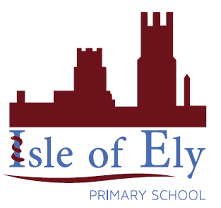                     Year 2 - Summer Term B                      Art – Types of Painting: Landscapes and Seascapes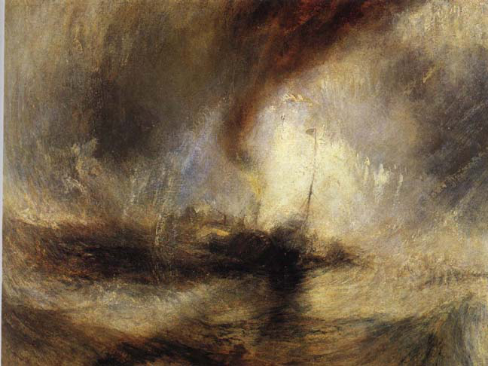 Key VocabularyDefinitionlandscapeA painting or drawing of a large area of the natural world, for example mountains or fields.  seascapeA type of landscape painting which is of the sea. methodA way of doing something, for example the steps for painting a picture. sketchA rough drawing or painting, possibly to be looked at to be able to complete a finished drawing or painting.brushstrokeThe mark made by a paintbrush. 